Сформировать у детей представление о необходимости книги;           - развивать логическое мышление, внимание, речь, память;         - воспитывать уважительное отношение к людям и их труду,           бережное отношение к книге. Чтение стихотворения.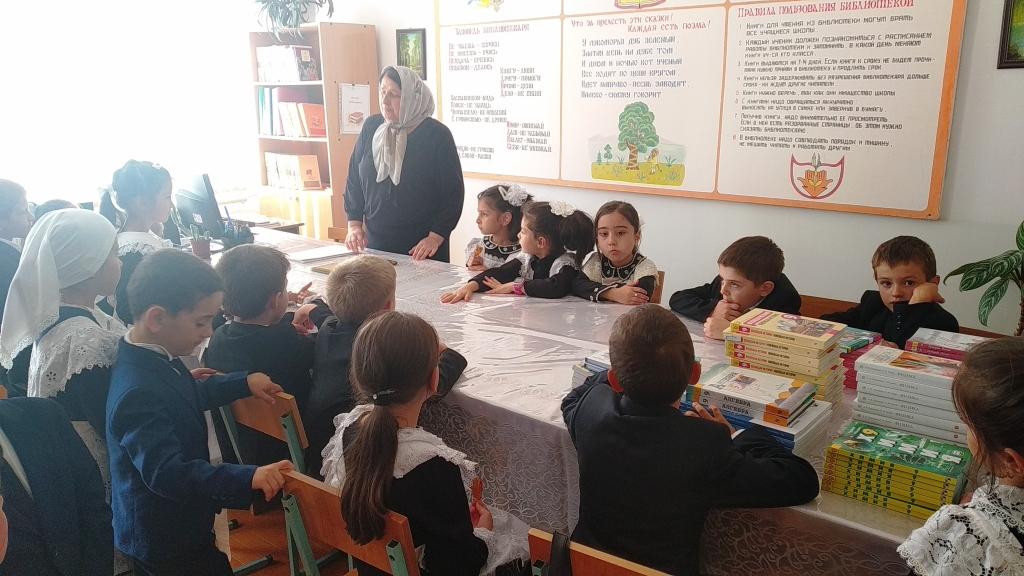 В жизни мудрость нас ведет,С каждым днем она растет.Вслед за ней и мы растемИ мудрее с каждым днем.Ищем мудрые советы,Мудрые даем ответы,С мудростью дела ведем,Мудрость слушаем во всем.Библиотекарь: Отгадайте сначала загадку.Снаружи смотришь дом как дом,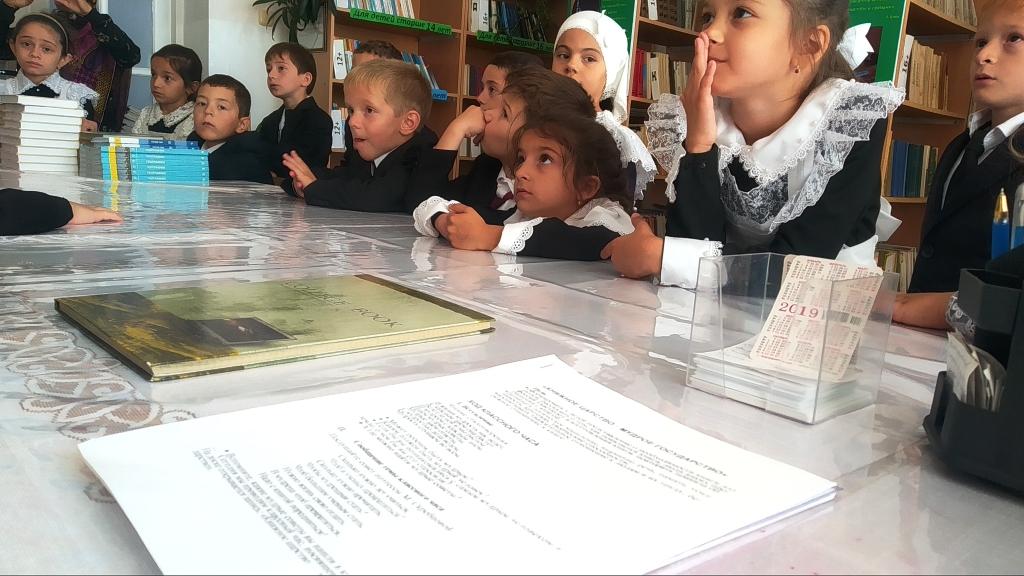 Но нет жильцов обычных в нем,В нем книги интересныеСтоят рядами тесными.Как называют этот дом?Попробуй угадай! (библиотека)Библиотекарь. Правильно, библиотека и есть книжное царство.Из книг вы получаете самые мудрые советы. Затем библиотекарь знакомит учащихся с разделами и правилами выдачи книг.Знакомить учащихся с книжной выставкой, разными стендами, с правилами поведения в библиотеке.--- Мы говорим: «Книга – друг» ребята, почему книгу называют другом?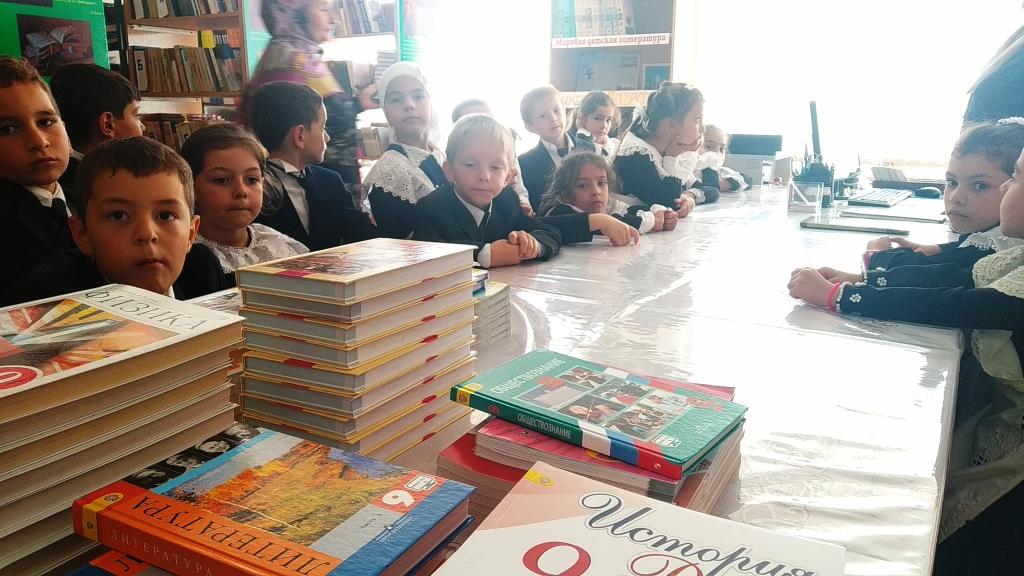 1-й ученик. Русская народная пословица гласит: «Кто много читает,тот много знает» Книги рассказывают нам о многом: о нашей Родине,о мире, в котором мы живем, о прошлом и будущем людей.2- ученик. Другая пословица гласит: «Книга – наш помощник в труде».Рабочий читает книгу о станках и машинах, чтобы научиться лучше имиуправлять, врач – о том, как успешнее лечить людей, учитель – как учитьи воспитывать детей.3 – ученик. Книги помогают понять и познать окружающий мир.Поэтому читать их нужно внимательно, вдумчиво. Книгам мы должныотноситься бережно. Если купил книгу, не бросай на полку – 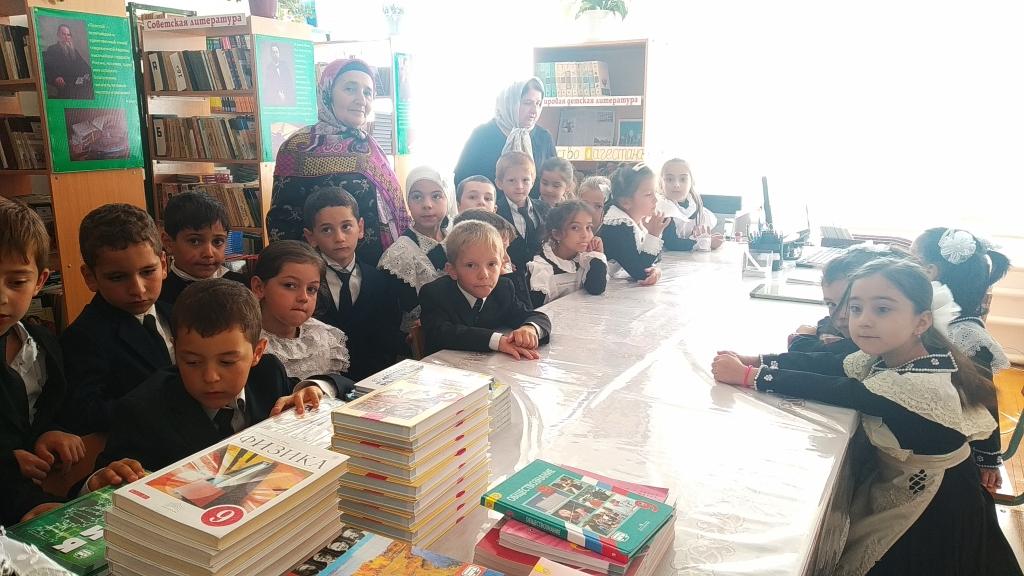 От нее не будет никакого толку.Всем полезно чтениеПро себя и вслух.Книга – самый верный,Самый лучший друг!Учитель. Сколько хороших слов было сказано о книге! Книга как мудрые добрые друзья, вводит нас в удивительный и прекрасный мир, рассказывает о земле, о жизни детей в нашей стране и за рубежом,знакомит с замечательными людьми. Читая вы сами становитесь умнее,сильнее, добрее.